無料プレゼント〜ペルソナシート〜どうも、ロウトです！この度は無料プレゼントをご希望くださりありがとうございます。僕もブログで発信しているものとして、ペルソナの大切さは身にしみて実感しています。初歩の初歩でつまずいて欲しくない、という思いから全力でサポートしていきたいと考えています。こちらのファイルでご不明なことがありましたら遠慮なくLINE＠からコメントをくださいね。なお、今回のファイルを書いて添削して欲しい、ということであれば公式ラインから受け付けておりますので遠慮なく連絡をください。よろしくお願いします(*^^*)それではあなたのビジネスライフが素晴らしいものになることを願っています！存分にご利用ください😁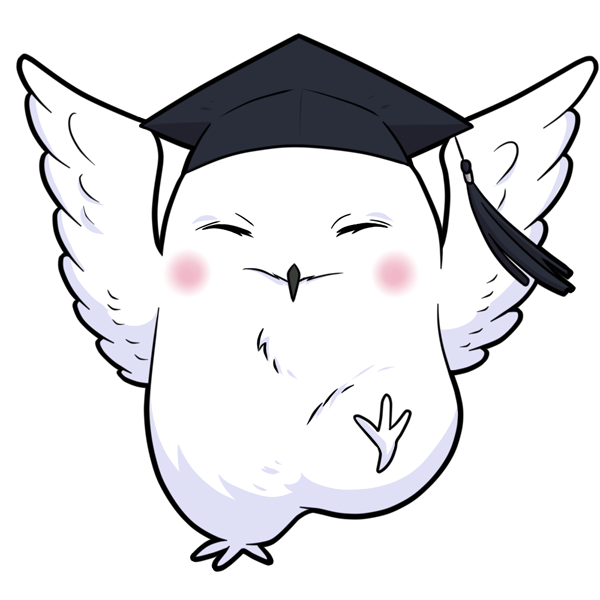 〜ペルソナ穴埋めシート〜性別→年齢→職業→年収→家族構成→趣味→休日にすること　　→仕事上のストレス　　→仕事、ビジネスでの悩み１０個（　　　　　　　　　　　　　　　　　　　　　　　　　）（　　　　　　　　　　　　　　　　　　　　　　　　　）（　　　　　　　　　　　　　　　　　　　　　　　　　）（　　　　　　　　　　　　　　　　　　　　　　　　　）（　　　　　　　　　　　　　　　　　　　　　　　　　）（　　　　　　　　　　　　　　　　　　　　　　　　　）（　　　　　　　　　　　　　　　　　　　　　　　　　）（　　　　　　　　　　　　　　　　　　　　　　　　　）（　　　　　　　　　　　　　　　　　　　　　　　　　）（　　　　　　　　　　　　　　　　　　　　　　　　　）〜ペルソナ穴埋めシート(参考例)〜性別（　　　　男　　　　）年齢（　　　　27　　　　）職業（　　　教員　　　　）年収（　　　450万円 　　）家族構成（　　　　妻　　　　）趣味（　　旅行、テニス、ゲーム、アニメ、映画　　　）休日にすること　　（　旅行先で写真を撮る、ネットビジネス、映画鑑賞、読書　　）仕事上のストレス　　（　努力したくない人と一緒に働くこと、誰でもできる仕事　　）仕事、ビジネスでの悩み１０個（明確な目標がなく、30年後も働きたくない）（10年後すらも熱意を持って楽しく働いている姿を想像できない）（努力する人もしない人も給料が一緒）（無駄な会議、無駄な紙資料が多い）（安定に満足するべきか、変化や挑戦を求めるべきか）（ブログやネットビジネスの考えを共有できるような仲間がいない）（自分よりも働いていないベテランの給料が高い年功序列制度）（ネットビジネスで稼いでいる人はどうやって継続しているのか）（勤務地がバラバラで、そのたびに生活が狂う）（ブログを書き続けていれば成功するのか）追加特典！〜ペルソナシートを活用しよう〜ペルソナシートを埋めたら、さっそくTwitterでつぶやいてみましょう。そこで悩むのが「どんな内容をつぶやけばいいのかな？」だと思います。そんな人は、今書いたペルソナシートの悩み10個を解決するような文章を書いてあげましょう！例えば、「明確な目標がなく、30年後も働きたくない」という僕の悩み。これをGoogleで検索しましょう。「目標　ない」と。そうすると有名な記事が出てくるので、自分が勉強になった！というフレーズを使ってつぶやく。→「やりたいことがないのは普通です。僕もずっとやりたいことがなくてダラダラ過ごしていたけど、最近はやりたいことを探すのではなく、嫌いなことを考えることで自分の価値観を見つけました。嫌いなことをしたくない、が今のやりたいことです。」といったツイート。最初は反応がないかもしれませんが、これを続けていけば自然と同じ価値観の人と繋がることができます。ペルソナシートを使って、「誰に」情報を届けたいのか。を明確にしましょう。ロウト